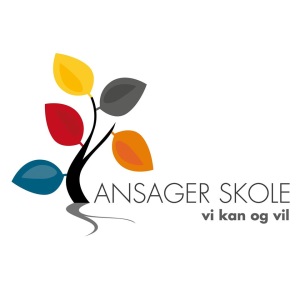 Møde i SkolebestyrelsenOnsdag, den 17. juni 2020 kl. 17.00- 19.00 Referent: Vibeke VindFraværende: Jonna Laursen, NannaGodkendelse af dagsorden (B - 5 min)Dagsorden godkendtMeddelelser (O - 20 min)- Elevråd- SFO/Juniorklub- Personale- Skoleleder- Formand Elevråd:Der spørges til udgangstilladelse for de ældre elever. Skoleleder informerer at der ikke åbnes op inden ferien. Tiltaget vil blive evalueret med personalet i ifm. Kommende skoleår. SFO/Juniorklub:Der kommer flere børn nu i SFO’en og der bliver lavet aktivitetsplan for det pædagogiske indhold hver uge – fokuserer på flere ture ud af huset.Juniorklubben afholder afslutningsarrangement i uge 26 for 6. klasses-eleverne. Det undersøges, om der skal tilføres personaleressourcer til juniorklubben til kommende skoleår grundet forventet stigende elevtal.Skoleleder:Alt indhold (møbler m.m.) til ny SFO bliver leveret til tiden i uge 25. Skolen afventer fortsat byggetilladelser ift. renovering af SFO’en.9. klasse har sidste skoledag mandag d. 22/6 og der er inviteret til dimissionsfest i Mariehaven onsdag d. 24/6.Skolen afventer hvorvidt der skal være ”Corona-skole” igen efter sommerferien. Dette afventes og forældre og elever vil blive informeret, når der er klarhed.Høringssvar vedr. Børne- og ungepolitik (D/B 20 min.)Drøftelse af høringssvar (Se bilag: Kitty har udarbejdet et udkast til høringssvar)Høringssvaret godkendt. Skoleleder indsender  på vegne af SB (bilag inkluderet)Ansager skoles udskoling (O/D – 30 min.)Opfølgning og drøftelse, på baggrund af møder afholdt lokalt og på forvaltningen vedr. Ansager Skoles udskoling. Formanden orienterer om hvad kommunen forestiller sig, man kan gøre. Kommunen stiller sig gerne til rådighed ift. at hjælpe med at bevare overbygningen i Ansager.Mødet var generelt positivt.Udvalget skal umiddelbart efter 5/9-2020 videregive deres beslutning til byrådet, som herefter skal tage stilling til, om 9. årgang fremadrettet skal bestå på Ansager skole.Formanden arbejder på at oprette en støtteforening med forskellige interessenter fra lokalområdet, der skal arbejde for at overbygningen i Ansager skal forblive og for skolen generelt.  Formanden arbejder på at udarbejde et forslag til en strategi. Uge 26 afholdes der nyt møde ift. næste skridt.Status skolebestyrelsesvalg (O – 5 min)Der kan stemmes frem til 19. juni – opfølgning med stemmeprocent Vi er i gang med valg. Der er 6 der stiller op til valg. Der kan stemmes frem til d. 19/6.Ved stemmelighed vil der blive trukket lod. Den nye bestyrelse konstitueres på første SB-møde efter sommer.Møderække i kommende skoleår (D/B - 5 min.)Godkendelse af møderækkeTidspunkt for afholdelse af møder(se bilag: Skolebestyrelsesmøder 20/21)Første to datoer (26/8 samt 9/9) godkendt. De resterende datoer afventer eventuelle nye medlemmer af SB.Tidspunkt for afholdelse rykkes til tidsrummet kl. 16-18.Næste skoleår i skolebestyrelsen (D – 20 min.)Hvilke opgaver skal der arbejdes med i kommende skoleår?Er der særlige indsatser?Forslag til opgaver kommende skoleår (udover fast indhold):-Arbejdsdag på skolen Budget (O – 5 min.)Status på budget januar – maj 2020(se bilag: budget jan – maj 2020)Skolens sekretær arbejder på at få diverse konteringer på rette sted. Fokus er på at lave god skole med ansvarlighed for den økonomi skolen har.Skoleleder er blevet bedt om at følge op på afvigende tal i forbindelse med overførsler fra 2019.Evt. (5 min)Der er ønske om at Juniorklubben kan åbne igen snarest muligt. Godkendelse Referat (B – 5 min)Referat godkendt